Додаток 1 до Положення про Бюджет участі Слобожанської селищної територіальноїгромадиФОРМА ПРОЄКТУреалізація якого планується за рахунок коштів Бюджету участі Слобожанської селищної територіальної громади у _____ роціДата надходження до Координаційної ради  _________________________________________________(заповнюється головою, секретарем або одним з уповноважених членів Робочої групи) Включено до реєстру поданих проєктів за № _________________________________________  (заповнюється головою, секретарем або одним з уповноважених членів Робочої групи) ПІБ та підпис особи що реєструє: _________________________________________ (заповнюється головою, секретарем або одним з уповноважених членів)ВСІ ПУНКТИ Є ОБОВ’ЯЗКОВИМИ ДЛЯ ЗАПОВНЕННЯ!1. Назва проєкту (не більше 15 слів): «Перший Слобожанський Ютуб-канал про культуру»2. Напрямки проєкту (необхідне поставити знак «х»): 3. Місце реалізації проєкту (адреса, назва установи/закладу, кадастровий номер земельної ділянки тощо): 52005, Дніпропетровська обл., Дніпровський район, смт Слобожанське, вул. Теплична, буд. №234. Мета проєкту (не більше 50 слів ) Об’єднання культурного надбання громади, створення єдиного культурного простору об’єднаних територій, ментальне об’єднання громадян, підняття рівню освіти та культурного розвитку громадян, привернення уваги до культурного життя громади.5. Опис проєкту (основна мета проєкту; проблема, на вирішення якої він спрямований; запропоновані рішення; пояснення, чому саме це завдання повинно бути реалізоване і яким чином його реалізація проєкту вплине на подальше життя членів громади. Зазначається можливість користування результатами проєкту особами з особливими потребами): Проблема: Територіальна незібраність і через це відсутність єдиного культурного простору у громаді; через поширення коронавірусної інфекції жителі громади проводять увесь вільний час вдома, внаслідок цього збільшується попит на онлайн-контент.Запропоноване рішення: створення Ютуб-каналу, де буде висвітлений ряд циклів передач та фільмів, що розвивають громаду:Цикл фільмів про видатних культурних діячів громади;Цикл передач з освітленням нематеріально-культурної спадщини громади;Новини культури громади, України, світу;Програма з освітленням креативних культурних та мистецьких ініціатив жителів громади. 6. Обґрунтування бенефіціарів проєкту (основні групи жителів, які зможуть користуватися результатами проєкту) Проєкт спрямований на загальний розвиток жителів громади, сімейне дозвілля. Цей проєкт зацікавить аудиторію Фейсбук-сторінки Слобожанської громади (3147 учасників), Інстаграм-сторінки Слобожанської громади (2041 підписників), Фейсбук-групи (902 підписники), Фейсбук-сторінки Центру культури (1,1 тис учасників), а також Інстаграм-сторінки Центру культури (547 підписників).7. Інформація щодо очікуваних результатів в разі реалізації проєкту: Створення Ютуб-каналу «Культурне Слобожанське» та регулярна поставка контенту, що розвиває громадян культурно, духовно, естетично.Організація зйомок циклів передач про культуру ОТГ, проведення прямих ефірів до ювілейних та визначних дат громади; збільшення культурного здобутку громади, об’єднання жителів території громади, популяризація мистецтва.Реклама та піар Слобожанської громади, підвищення загальної статистики Інстаграм-, Ютуб- та Фейсбук-сторінок.8. Бюджет (кошторис) проєкту 9. Список з підписами: для малих проєктів – не менше 30 підписів; для великих проєктів - не менше 50 підписів; для населених пунктів чисельністю менше 1 тис. осіб – не  менше 
20 підписів (крім автора проєкту), які підтримують даний проєкт, віком від 16 років, які зареєстровані на території Слобожанської селищної територіальної громади, додається. Оригінал списку необхідно надати у паперовій формі відповідальному підрозділу за адресою: смт Слобожанське, вул. В. Сухомлинського, буд. 56 Б, кім. 301.  10. Контактні дані автора проєкту, які будуть загальнодоступні, у тому числі для авторів інших проєктів, жителів громади, представників ЗМІ, з метою обміну думками, інформацією, можливих узгоджень тощо (необхідне підкреслити): a) висловлюю свою згоду на використання моєї електронної адреси ______________________ для вищезазначених цілей. Підпис особи, що дає згоду на використання своєї електронної адреси ___________________ б) не висловлюю згоди на використання моєї електронної адреси для зазначених вище цілей. Примітка: Контактні дані автора проєкту (тільки для Слобожанської селищної територіальної громади) зазначаються на зворотній сторінці бланку-заявки, яка є недоступною для громадськості. 11. Інші додатки (якщо необхідно): a) фотографії, які стосуються продукту проєкту (візуалізація до і після проєкту); б) мапа з зазначеним місцем реалізації проєкту; в) інші матеріали, суттєві для заявника проєкту (креслення, схеми тощо).    Інфраструктура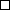    Освіта  х  Культура, молодь і спорт   Соціальний захист та охорона здоров’я    ІТ, безпека та громадський порядок№ п/пНайменування товарів, робіт (послуг)Ціна за одиницю, грн.Одиниць, шт.Вартість, грн.1.Процесор Intel Core i9 9900K 5GHz (16MB, Coffee Lake, 95W, S1151) Box (BX80684I99900K) no coolerhttps://hard.rozetka.com.ua/93527612/p93527612/9 967,0019 967,002.Материнська плата ASRock B365M PRO4https://hard.rozetka.com.ua/138431575/p138431575/2 764,0012 764,003.Модуль пам’яті DDR4 16GB/3200 Team Elite (TED416G3200C2201)https://hard.rozetka.com.ua/215257087/p215257087/2 216,0012 216,004.PNY PCI-Ex NVIDIA Quadro P1000V2 4GB GDDR5 (128bit) (1265/5001) (4 x miniDisplayPort) (VCQP1000V2-SB)https://hard.rozetka.com.ua/pny_vcqp1000v2_sb/p217292293/11 436,00111 436,005.AMD Radeon R5 480GB 2.5" SATA III TLC (R5SL480G)https://hard.rozetka.com.ua/amd_r5sl480g/p99405298/1 539,0011 539,006.Жорсткий диск Western Digital Blue 1ТБ 7200об/м 64МБ 3.5" SATA III (WD10EZEX)https://hard.rozetka.com.ua/238545265/p238545265/997,001997,007.Блок живлення Chieftec GPP-600S, ATX, APFC, 12cm fan, КПД >85%, bulkhttps://hard.rozetka.com.ua/154802467/p154802467/1 227,0011 227,008.Корпус Aerocool PGS CS-1101 Black (4713105958126)https://hard.rozetka.com.ua/aerocool_60530/p12997530/699,001699,009.Кулер до процесора Noctua NH-D9Lhttps://hard.rozetka.com.ua/180951170/p180951170/1 992,0011 992,0010.Монітор Dell https://c.ua/ru/monitor-23-8-dell-p2415q/?gclid=Cj0KCQjwyZmEBhCpARIsALIzmnKEV_EDp1pgFWJP7DPmU_tiuEMIvEfMpfqdVqtvKp4EPJdyNBhV_WkaAtViEALw_wcB&utm_source=google&utm_medium=cpc&utm_campaign=torgovaya_umnaya&utm_term=12 399,00224 798,00 11.PTZ камераhttps://rozetka.com.ua/281652228/p281652228/42 000,00284 000,0012.Ноутбук Asushttps://www.foxtrot.com.ua/uk/shop/noutbuki_asus_rog-zephyrus-g14-ga401ii-he038-90nr03j3-m06220.html?gclid=Cj0KCQjwyZmEBhCpARIsALIzmnKT8RRr2uxZiWTPUGcTBihEtKVuazGW-S9FCJ59i9ZYKPEZcZF2BYkaAn3HEALw_wcB40 000,00140 000,0013.Телевізор Xiaomi https://comfy.ua/ua/televizor-xiaomi-mi-tv-4a-32-l32m5-5aru.html7 000,0017 000,0014.Blackmagic ATEM Mini Prohttps://rec-store.com.ua/blackmagic-atem-mini-pro20 000,00120 000,0015.Контролер управління ПТЗ https://www.pyn.com.ua/video/ptz-kamery/kontroller-upravleniya-ptz-kamer-minrray-kbd2000.html?gclid=CjwKCAjwj6SEBhAOEiwAvFRuKNJoLU5Up8XWHOmHECecmR2fsXllLmMFKVT-5AJGiMWDUAy4rEgeCxoCimAQAvD_BwE20 000,00120 000,0016.Телесуфлер https://blendashop.com/p820543973-telesufler-telepromter-bestview.html?source=merchant_center3 660,0013 660,0017.Кабель Інтернет https://rozetka.com.ua/profcable_7_5000/p271489566/300,002600,0018.Мікрофон петличка https://allo.ua/ua/mikrofony-dlja-karaoke/mikrofon-rode-wireless-go.html7 000,00214 000,0019.Кабель Patron HDMI-HDMIhttps://rozetka.com.ua/patron_pn_hdmi_2_0_18/p94615941/?gclid=Cj0KCQjwyZmEBhCpARIsALIzmnIwVk-DCUdBRL1ZlQtgKd2-D9GWGtXmzwQauTmbrYVCTeutEYSleDkaAu4MEALw_wcB87,003261,0020.Роутер https://brain.com.ua/Marshrutizator_Wi-Fi_TP-Link_TL-WR841N-p39641.html600,001600,00РазомРазомРазом247 669,00247 669,00